Anlage 2: Ähnlich klingende Laute 1- Lösungsblatt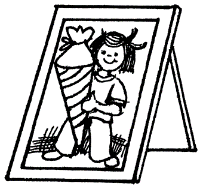 Foto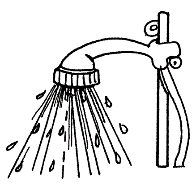 Dusche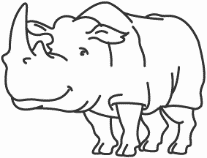 Nashorn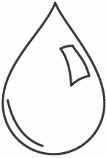 Tropfen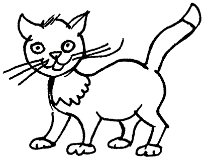 Katze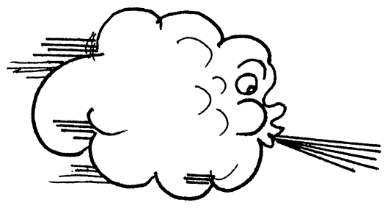 pusten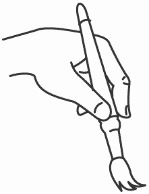 malen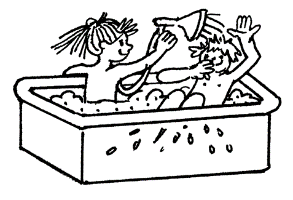 baden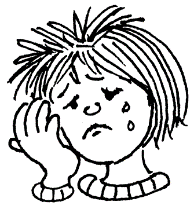 weinen